Bases de données sur les descriptions variétalesDocument établi par le Bureau de l’UnionAvertissement : le présent document ne représente pas les principes ou les orientations de l’UPOVRÉSUMÉ	L’objet du présent document est de faire rapport sur les faits nouveaux survenus depuis la session de 2017 du Comité technique (TC), concernant les bases de données sur les descriptions variétales.	Le TC est invité à :a)	prendre note des comptes rendus présentés par l’Autriche (blé dur), par l’Union européenne (pomme de terre), par la France (pêcher) et par les Pays-Bas (rosier) sur les bases de données contenant des données morphologiques ou moléculaires,b)	examiner le type d’informations qui devraient être recueillies sur les bases de données existantes contenant des données morphologiques ou moléculaires et intégrées dans la base de données GENIE, conformément aux ressources disponibles pour la modification de la base de données GENIE etc)	prendre note des informations présentées au BMT, à sa dix-septième session, qui figurent dans le présent document et dans le document TC/54/11 Add.	Le présent document est structuré comme suit :Contexte	1Faits nouveaux en 2017	2Groupe de travail technique sur les plantes fruitières	2Groupe de travail sur les techniques biochimiques et moléculaires, notamment les profils d’ADN	2Faits nouveaux en 2018	2Groupe de travail technique sur les systèmes d’automatisation et les programmes d’ordinateur	2Groupe de travail sur les techniques biochimiques et moléculaires, notamment les profils d’ADN	3	Les abréviations ci-après sont utilisées dans le présent document :TC : 		Comité techniqueTC-EDC : 	Comité de rédaction élargiTWA : 	Groupe de travail technique sur les plantes agricolesTWC : 	Groupe de travail technique sur les systèmes d’automatisation et les programmes d’ordinateurTWF : 	Groupe de travail technique sur les plantes fruitièresTWO : 	Groupe de travail technique sur les plantes ornementales et les arbres forestiersTWV : 	Groupe de travail technique sur les plantes potagèresTWP : 	Groupes de travail techniquesContexte	Les faits nouveaux survenus avant 2017 sont présentés dans le document TC/53/9 “Bases de données sur les descriptions variétales”.Faits nouveaux en 2017Comité technique	À sa cinquante-troisième session tenue à Genève du 3 au 5 avril 2017, le TC est convenu de demander au Bureau de l’Union de recueillir des données sur les bases de données existantes contenant des données morphologiques ou moléculaires.  Le TC est convenu que les informations recueillies devraient être intégrées dans la base de données GENIE et a demandé au Bureau de l’Union de planifier la modification de la base de données GENIE conformément aux ressources disponibles (voir les paragraphes 175 à 181 du document TC/53/31 “Compte rendu”).	Le 16 mai 2017, le Bureau de l’Union a émis la circulaire E-17/082 de l’UPOV invitant les membres à fournir des informations ou à présenter des exposés aux groupes de travail techniques, à leurs sessions de 2017, sur les bases de données sur les descriptions variétales et sur les bases de données existantes contenant des données morphologiques ou moléculaires.  Les informations recueillies sur les bases de données existantes contenant des données morphologiques ou moléculaires pourraient être intégrées dans la base de données GENIE, conformément aux ressources disponibles pour la modification de la base de données GENIE.	La circulaire E-17/082 de l’UPOV, émise le 16 mai 2017, invitait aussi les membres à faire part de leur expérience en ce qui concerne l’application des bases de données, la création de nouvelles idées concernant la gestion des informations et l’orientation sur la gestion des bases de données.Groupe de travail technique sur les plantes fruitières	À sa quarante-huitième session tenue à Kelowna (Canada) du 18 au 22 septembre 2017, le TWF a pris note des travaux de la France concernant la base de données GEMMA sur le pêcher et est convenu que, avant de créer une base de données, il fallait dans un premier temps se mettre d’accord sur les informations à partager ainsi que sur le format à utiliser pour l’échange et le stockage de ces informations (voir le paragraphe 139 du document TWF/48/13 “Report”).Groupe de travail sur les techniques biochimiques et moléculaires, notamment les profils d’ADN	À sa seizième session tenue à La Rochelle (France) du 7 au 10 novembre 2017, le BMT a examiné le document BMT/16/21 “Integration of molecular data into DUS testing in Durum Wheat : Use of a standardized method for the efficient management of reference collections” et a assisté à un exposé présenté par Mme Alexandra Ribarits (Autriche) (voir le paragraphe 34 du document BMT/16/29 “Report”).Groupe de travail technique sur les systèmes d’automatisation et les programmes d’ordinateur	À sa trente-cinquième session tenue à Buenos Aires (Argentine) du 14 au 17 novembre 2017, le TWC a assisté à un exposé présenté par le Bureau de l’Union sur les “Normes applicables aux bases de données moléculaires”, dont on trouvera une copie dans le document TWC/35/20.  Le TWC a noté qu’il avait été proposé aux membres intéressés de participer aux séries d’essais concernant l’élaboration de la norme ST.26 relative à la présentation des listages des séquences de nucléotides et d’acides aminés en langage XML (voir le paragraphe 127 du document TWC/35/21 “Report”).Faits nouveaux en 2018Groupe de travail technique sur les systèmes d’automatisation et les programmes d’ordinateur	À leurs sessions de 2018, le TWA, le TWC et le TWV ont examiné le document TWP/2/2 “Variety description databases” (voir les paragraphes 90 et 91 du document TWA/47/7 “Report”, les paragraphes 70 à 73 du document TWC/36/15 “Report” et les paragraphes 98 et 99 du document TWV/52/20 “Report”).	Le TWC a pris note du compte rendu des délibérations du TWF au sujet des travaux de la France concernant la création d’une base de données sur les variétés de pêcher au moyen de la base de données GEMMA et est convenu de préciser que les données relatives à toutes les plantes ou espèces pouvaient être stockées au moyen de la base de données GEMMA.	Le TWC a pris note du compte rendu présenté par l’Union européenne selon lequel une base de données GEMMA sur les variétés de pomme de terre contenant des données moléculaires était actuellement en train d’être créée avec le concours d’experts des technologies de l’information de la France et avec la participation de plusieurs services de protection des obtentions végétales.	Le TWV a assisté à un exposé présenté par un expert de l’Union européenne sur les bases de données dans l’Union européenne.  On trouvera une copie de cet exposé dans le document TWV/52/16 “European Union databases”.Groupe de travail sur les techniques biochimiques et moléculaires, notamment les profils d’ADN	À sa dix-septième session tenue à Montevideo (Uruguay) du 10 au 13 septembre 2018, le BMT a examiné le document BMT/17/11 “Construction of a European Potato database with varieties of common knowledge and its implementation in the potato DUS testing system Part I : Construction, maintenance and use of the common database” et a assisté à un exposé présenté par Mme Beate Rücker (Allemagne), dont on trouvera une copie dans le document BMT/17/11 Add. (voir les paragraphes 51 à 53 et 80 du document BMT/14/25 “Report”).	Le BMT a examiné le document BMT/17/12 “Construction of a European Potato database with varieties of common knowledge and its implementation in the potato DUS testing system Part II : Generation of molecular data” et a assisté à un exposé présenté par M. Alex Reid (Royaume-Uni), dont on trouvera une copie dans le document BMT/17/12 Add.	Le BMT a examiné le document BMT/17/15 “A DNA database for Rose : Development and validation of a SNP marker set” et a assisté à un exposé présenté par Mme Hedwich Teunissen (Pays-Bas), dont on trouvera une copie dans le document BMT/17/15 Add.	À sa dix-huitième session qui se tiendra en 2019, le BMT prévoyait d’examiner les bases de données sur les descriptions variétales, notamment les bases de données contenant des données moléculaires.  Le BMT prévoyait aussi d’examiner les questions relatives à la propriété, à la confidentialité, à l’accès aux données et au matériel, à l’autorisation concernant les travaux à accomplir et à la mise à la disposition des partenaires des résultats et des informations, comme indiqué dans l’additif au document sur les techniques moléculaires (voir le document TC/54/11 Add.).	Le TC est invité à :	a)	prendre note des comptes rendus présentés par l’Autriche (blé dur), par l’Union européenne (pomme de terre), par la France (pêcher) et par les Pays-Bas (rosier) sur les bases de données contenant des données morphologiques ou moléculaires,	b)	examiner le type d’informations qui devraient être recueillies sur les bases de données existantes contenant des données morphologiques ou moléculaires et intégrées dans la base de données GENIE, conformément aux ressources disponibles pour la modification de la base de données GENIE et	c)	prendre note des informations présentées au BMT, à sa dix-septième session, qui figurent dans le présent document et dans le document TC/54/11 Add.[Fin du document]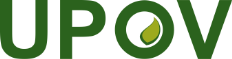 FUnion internationale pour la protection des obtentions végétalesComité techniqueCinquante-quatrième session
Genève, 29 et 30 octobre 2018TC/54/9Original : anglaisDate : 9 octobre 2018